	Заслушав информацию главного специалиста республиканской организации Общероссийского Профсоюза образования Гафаровой Г.А. об итогах колдоговорной кампании в Татарстанской республиканской организации Общероссийского Профсоюза образования в 2021 году президиум республиканской организации Общероссийского Профсоюза образования ПОСТАНОВЛЯЕТ:1. Информацию об итогах колдоговорной кампании в Татарстанской республиканской организации Общероссийского Профсоюза образования Профсоюза в 2021г. принять к сведению.2. Председателям территориальных и первичных профсоюзных организаций:2.1. В срок до 15 мая 2022 года во всех образовательных организациях, где действуют первичные профсоюзные организации, входящие в состав территориальных и республиканской профсоюзной организации обсудить выполнение обязательств коллективных договоров на 2021-2023гг. в 2021 году, внести в коллективные договоры изменения и дополнения и направить их на уведомительную регистрацию в муниципальные центры занятости.2.2. Рассмотреть на заседаниях выборных профсоюзных органов вопрос о развитии социального партнерства, повышении эффективности территориальных соглашений и коллективных договоров. 2.3. Практиковать обобщение опыта работы первичных профсоюзных организаций по выполнению обязательств коллективных договоров, организации и осуществлению контроля за их исполнением. Опубликовать в республиканском электронном Реестре: Коллективный договор: льготы и гарантии дополнительные льготы и гарантии, предусмотренные в коллективных договорах образовательных организаций на 2021-2023гг.2.4. Принимать меры по повышению эффективности постоянно действующих комиссий по регулированию социально-трудовых отношений как органов социального партнерства на территориальном и локальном уровнях. 2.5. В соответствии со ст.29 Федерального закона «Об образовании в Российской Федерации» разместить на сайтах образовательных организаций коллективные договоры и территориальные соглашения.2.6. В АИС «Единый реестр Общероссийского Профсоюза образования» в паспорте первичной профсоюзной организации обязательной для заполнения является вкладка «Акты социального партнерства», заполнить информацию о заключенных коллективных договорах, указав дату заключения и срок действия. 2.7. Проводить регулярные обучающие семинары для представителей сторон социального партнерства на всех уровнях.3. Республиканской организации Общероссийского Профсоюза образования:- постоянно осуществлять необходимую методическую и практическую помощь территориальным профсоюзным организациям по дальнейшему развитию социального партнерства;- осуществлять реализацию социально значимых проектов и программ в интересах членов Профсоюза;- применять современные информационные технологии как один из эффективных инструментов в решении уставных задач, а именно совершенствования системы социальной поддержки и разработки предложений по расширению комплекса государственных гарантий различным категориям членов Профсоюза, дополнительных льгот и гарантий.- совершенствовать электронный Реестр дополнительных льгот и гарантий, предусмотренных коллективными договорами образовательных организаций;- продолжить работу по повышению практической направленности обучения представителей сторон социального партнерства по вопросам договорного регулирования социально-трудовых отношений;- проводить анализ территориальных соглашений и коллективных договоров и приложений к ним на соответствие трудовому законодательству и отраслевому соглашению. 4. Контроль за выполнением настоящего постановления возложить на главного специалиста республиканской организации Общероссийского Профсоюза образования Гафарову Г.А.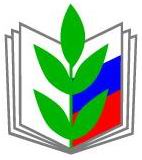 ПРОФЕССИОНАЛЬНЫЙ СОЮЗ РАБОТНИКОВ НАРОДНОГО ОБРАЗОВАНИЯ И НАУКИ РОССИЙСКОЙ ФЕДЕРАЦИИРЕГИОНАЛЬНАЯ ОРГАНИЗАЦИЯ ПРОФЕССИОНАЛЬНОГО СОЮЗА РАБОТНИКОВ НАРОДНОГО ОБРАЗОВАНИЯ И НАУКИ РОССИЙСКОЙ ФЕДЕРАЦИИВ РЕСПУБЛИКЕ ТАТАРСТАН(ТАТАРСТАНСКАЯ РЕСПУБЛИКАНСКАЯ ОРГАНИЗАЦИЯ ОБЩЕРОССИЙСКОГО ПРОФСОЮЗА ОБРАЗОВАНИЯ)ПРЕЗИДИУМПОСТАНОВЛЕНИЕПРОФЕССИОНАЛЬНЫЙ СОЮЗ РАБОТНИКОВ НАРОДНОГО ОБРАЗОВАНИЯ И НАУКИ РОССИЙСКОЙ ФЕДЕРАЦИИРЕГИОНАЛЬНАЯ ОРГАНИЗАЦИЯ ПРОФЕССИОНАЛЬНОГО СОЮЗА РАБОТНИКОВ НАРОДНОГО ОБРАЗОВАНИЯ И НАУКИ РОССИЙСКОЙ ФЕДЕРАЦИИВ РЕСПУБЛИКЕ ТАТАРСТАН(ТАТАРСТАНСКАЯ РЕСПУБЛИКАНСКАЯ ОРГАНИЗАЦИЯ ОБЩЕРОССИЙСКОГО ПРОФСОЮЗА ОБРАЗОВАНИЯ)ПРЕЗИДИУМПОСТАНОВЛЕНИЕПРОФЕССИОНАЛЬНЫЙ СОЮЗ РАБОТНИКОВ НАРОДНОГО ОБРАЗОВАНИЯ И НАУКИ РОССИЙСКОЙ ФЕДЕРАЦИИРЕГИОНАЛЬНАЯ ОРГАНИЗАЦИЯ ПРОФЕССИОНАЛЬНОГО СОЮЗА РАБОТНИКОВ НАРОДНОГО ОБРАЗОВАНИЯ И НАУКИ РОССИЙСКОЙ ФЕДЕРАЦИИВ РЕСПУБЛИКЕ ТАТАРСТАН(ТАТАРСТАНСКАЯ РЕСПУБЛИКАНСКАЯ ОРГАНИЗАЦИЯ ОБЩЕРОССИЙСКОГО ПРОФСОЮЗА ОБРАЗОВАНИЯ)ПРЕЗИДИУМПОСТАНОВЛЕНИЕ   «18» января 2022 г.г. Казань
                                   № 10-2Об итогах колдоговорной кампании в Татарстанской республиканской организации Общероссийского Профсоюза образования в 2021 году                       Председатель 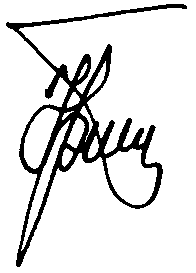           Ю.П. Прохоров